Chemie pro 9. A (7. část)Úkol č. 7                                                                                         30. 4. 2020Dobrý den, všechny vás zdravím a chválím za dosavadní práci. Čeká nás poslední kapitola z látky 9. ročníku, která patří mezi nejdůležitější. Podíváme se na látky, které jsou často součástí živočišných či rostlinných tkání, mnohé z nich jsou nedílnou složkou naší potravy a naše tělo by bez nich nefungovalo. Budou nás zajímat cukry, tuky, bílkoviny, vitamíny a enzymy. Než se pustíme do té chemické stránky, trochu látku v učebnici přeskočíme a podíváme se na str. 78. Zde najdete informace o tom, co by mělo být součástí naší stravy…Do sešitu si nadepište název nové kapitoly a téma:Významné látky v organismech                                               30. 4. 2020Téma: Výživou ke zdravíZe str. 78 si do sešitu udělejte výpisky. Zápisy v sešitech z fyziky i z chemie budu kontrolovat po vašem návratu do školy, což bude zhruba za týden. Pokud jste něco šidili, dejte to urychleně do pořádku!!!Kromě zápisu z tohoto tématu dostáváte netradiční úkol. Zítra (tedy v pondělí 4. 5. 2020) si od rána zapisujte vše, co jste snědli či vypili, množství jídla či pití a uveďte čas, kdy jste začali jíst. Červeně označte jídlo či pití nevhodné pro zdraví, zeleně vhodné. Pište opravdu vše a pravdivý čas!!! Vaše celodenní jídelní lístky mi zašlete do 6. 5. 2020. Dobrou chuť!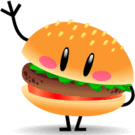 P. S. Snažím se vracet na běžný chod… Jak jste si možná někteří všimli, testy opravuji i ve tři ráno. Kafe a sušenka mě v tuto noční dobu zachraňují a beru to jako noční svačinu…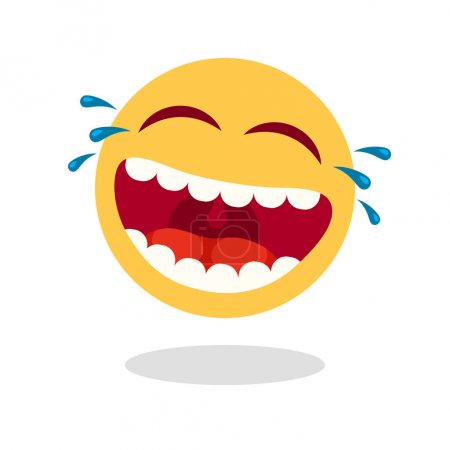 